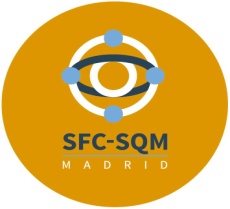 Nombre                                       ApellidosNIF                                                Correo electrónicoTipo de vía                Dirección                                                                          Nº                     PisoLocalidad                                                                                  Provincia                               C.PTeléfono fijo                                    Teléfono móvil                            Otro teléfono de contactoSOLICITA A LA JUNTA DIRECTIVA DE SFC-SQM DE MADRID SER ADMITIDO COMO SOCIO/A.Tipo de socio                                               Cuota semestral                       Como nos has conocido     SOCIO DIAGNÓSTICADO DE:                                  32€                                             POR INTERNET      SFC                  SQM                                                                                                       POR FAMILIAR O AMIGOTiene además: EHS      Fibromialgia                                                                              POR LA PRENSA/RADIO(Adjuntar informe médico)                                                                                             POR FACEBOOK     SOCIO COLABORADOR                                            32€                                             POR TWITER     (amigo/familiar del socio que le presenta:                                                             OTROS _____________     _________________________________)                                                                   SOCIO SIMPATIZANTE                                              17€                                                                                                                                                FIRMA DEL SOCIO/AORDEN DE DOMICILIACIÓN ADEUDO DIRECTO SEPA COREEmisor o acreedor: SFC-SQM MADRIDIdentificador de emisor: ES35000G86048444Dirección emisor:  Apdo. de Correos 82004.   28080 MADRID     ESPAÑAReferencia única de mandato: SemestralDEUDORMediante la firma de este formulario de orden de domiciliación, usted autoriza al emisor o acreedor identificado en el mismo a enviar órdenes a su entidad financiera para adeudar los importes correspondientes en su cuenta de acuerdo con las órdenes del acreedor indicado.Como parte de sus derechos, tiene derecho a ser reembolsado por su entidad financiera de acuerdo con los términos y condiciones del contrato suscrito con su entidad financiera. Dicho reembolso deberá reclamarse en un plazo de 8 semanas a partir de la fecha en que se realizó el adeudo en su cuenta.TITULAR DE LA CUENTA                                                                                     NIFIBAN              ENTIDAD         OFICINA         D.C         Nº CUENTATipo de pago: recurrente único semestralRecibo semestral de asociados. Cualquier modificación de la periodicidad del recibo firmada con SFC-SQM MADRID debe conllevar un previo consentimiento por escrito o correo electrónico por parte del deudor.Firmado en ___________a ___de_______________20__                                           Firma del titular Nota: Su entidad financiera puede obtener información adicional sobre sus derechos relativos a este mandato.EL SOLICITANTE DEBE ADJUNTAR:  Fotocopia del DNI.Comprobante del ingreso correspondiente al semestre en curso de la cuota elegida.Copia de informe diagnóstico los socios diagnosticados.Por favor, devolver este original firmado a SFC-SQM Madrid por correo ordinario a la dirección abajo indicada, guarde una copia y haga llegar otra a su entidad financiera, donde domicilia y autoriza los pagos.Los datos facilitados forman parte de un fichero propiedad de SFC-SQM MADRID (Inscrita en el registro de Asociaciones de la Comunidad de Madrid, Sección Primera, con el nº31498), pudiendo comprobarlos, rectificarlos o cancelarlos dirigiéndose a: Asociación SFC-SQM MADRID. Apartado de correos 82004- 28080 Madrid o a la dirección de correo electrónico: sfcsqmmadrid@gmail.com . El socio/a autoriza la realización de fotografías durante las actividades de la Asociación y su utilización para la difusión de las mismas.